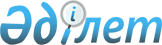 2010 жылғы 22 желтоқсандағы "Панфилов ауданының 2011-2013 жылдарға арналған аудандық бюджеті туралы" N 4-38-234 шешіміне өзгерістер мен толықтырулар енгізу туралы
					
			Күшін жойған
			
			
		
					Алматы облысы Панфилов аудандық мәслихатының 2011 жылғы 14 қарашадағы N 4-53-330 шешімі. Алматы облысының Әділет департаменті Панфилов ауданының Әділет басқармасында 2011 жылы 16 қарашада N 2-16-143 тіркелді. Күші жойылды - Алматы облысы Панфилов аудандық мәслихатының 2011 жылғы 20 желтоқсанғы № 4-55-344 шешімімен       Ескерту. Күші жойылды - Алматы облысы Панфилов аудандық мәслихатының 20.12.2011 № 4-55-344 шешімімен.      РҚАО ескертпесі.

      Мәтінде авторлық орфография және пунктуация сақталған.       

Қазақстан Республикасының 2008 жылдың 04 желтоқсандағы Бюджет Кодексінің 106-бабының 2-тармағының 4) тармақшасына, 109-бабының 5-тармағына, Қазақстан Республикасының 2001 жылдың 23 қаңтарындағы "Қазақстан Республикасындағы жергілікті мемлекеттік басқару және өзін-өзі басқару туралы" Заңының 6-бабы 1-тармағының 1) тармақшасына сәйкес, Панфилов аудандық мәслихаты ШЕШІМ ҚАБЫЛДАДЫ:

       

1. Панфилов аудандық мәслихатының 2010 жылғы 22 желтоқсандағы "Панфилов ауданының 2011-2013 жылдарға арналған аудандық бюджеті туралы" N 4-38-234 шешіміне (2010 жылғы 30 желтоқсандағы нормативтік құқықтық актілерді мемлекеттік тіркеу тізілімінде 2-16-126 нөмірмен тіркелген, 2011 жылғы 15 қаңтардағы N 3 "Жаркент өңірі" газетіне жарияланған), Панфилов аудандық мәслихатының 2011 жылғы 21 ақпандағы "Панфилов аудандық мәслихатының 2010 жылғы 22 желтоқсандағы "Панфилов ауданының 2011-2013 жылдарға арналған аудандық бюджеті туралы" N 4-38-234 шешіміне өзгерістер мен толықтырулар енгізу туралы" N 4-42-261 (2011 жылғы 28 ақпандағы нормативтік құқықтық актілерді мемлекеттік тіркеу тізілімінде 2-16-132 нөмірмен тіркелген, 2011 жылғы 12 наурыздағы N 12 "Жаркент өңірі" газетіне жарияланған), Панфилов аудандық мәслихатының 2011 жылғы 18 наурыздағы "Панфилов аудандық мәслихатының 2010 жылғы 22 желтоқсандағы "Панфилов ауданының 2011-2013 жылдарға арналған аудандық бюджеті туралы" N 4-38-234 шешіміне өзгерістер енгізу туралы" N 4-44-269 (2011 жылғы 04 сәуірдегі нормативтік құқықтық актілерді мемлекеттік тіркеу тізілімінде 2-16-133 нөмірмен тіркелген, 2011 жылғы 09 сәуіріндегі N 15 "Жаркент өңірі" газетіне жарияланған), Панфилов аудандық мәслихатының 2011 жылғы 12 сәуірдегі "Панфилов аудандық мәслихатының 2010 жылғы 22 желтоқсандағы "Панфилов ауданының 2011-2013 жылдарға арналған аудандық бюджеті туралы" N 4-38-234 шешіміне өзгерістер енгізу туралы" N 4-46-280 (2011 жылғы 21 сәуірдегі нормативтік құқықтық актілерді мемлекеттік тіркеу тізілімінде 2-16-134 нөмірмен тіркелген, 2011 жылғы 01 мамырдағы N 18 "Жаркент өңірі" газетіне жарияланған), Панфилов аудандық мәслихатының 2011 жылғы 18 шілдедегі "Панфилов аудандық мәслихатының 2010 жылғы 22 желтоқсандағы "Панфилов ауданының 2011-2013 жылдарға арналған аудандық бюджеті туралы" N 4-38-234 шешіміне өзгерістер енгізу туралы" N 4-48-297 (2011 жылғы 25 шілдеде нормативтік құқықтық актілерді мемлекеттік тіркеу тізілімінде 2-16-136 нөмірмен тіркелген, 2011 жылғы 06 тамыздағы N 31 "Жаркент өңірі" газетіне жарияланған), Панфилов аудандық мәслихатының 2011 жылғы 21 қазандағы "Панфилов аудандық мәслихатының 2010 жылғы 22 желтоқсандағы "Панфилов ауданының 2011-2013 жылдарға арналған аудандық бюджеті туралы" N 4-38-234 шешіміне өзгерістер енгізу туралы" N 4-53-330 (2011 жылғы 24 қазандағы нормативтік құқықтық актілерді мемлекеттік тіркеу тізілімінде 2-16-139 нөмірмен тіркелген, 2011 жылғы 05 қарашадағы N 44 "Жаркент өңірі" газетіне жарияланған) төмендегідей өзгерістер мен толықтырулар енгізілсін:



      1-тармақтағы жолдар бойынша:



      1) "Кірістер" "5658676" саны "5800851" санына ауыстырылсын;

      "трансферттердің түсімдері" "4733653" саны "4875828" санына ауыстырылсын; 

      "ағымдағы нысаналы трансферттер" "518386" саны "524894" санына ауыстырылсын;

      "нысаналы даму трансферттері" "691463" саны "827130" санына ауыстырылсын.



      2) "Шығындар" "6220448" саны "6023464" санына ауыстырылсын.



      3) "Таза бюджеттік несиелендірулер" сөзі "кедит беру" сөзіне "19351" саны "20521" санына ауыстырылсын;

      "бюджеттік несиелер" "20004" саны "20664" санына ауыстырылсын;

      "бюджет қалдықтарынан пайдаланылатын қалдықтары 246439 мың теңге" жолынан кейін.



      5) "бюджет тапшылығы" -266959 мың теңге.



      6) "бюджет тапшылығын қаржыландыру" 266959 мың теңге" жолдарымен толықтырылсын.



       4-тармақтағы жолдар бойынша:

      "жалпы сипаттағы мемлекеттiк қызметтерге" "287409" саны "293488" санына ауыстырылсын;

      "қорғанысқа" "66190" саны "65484" санына ауыстырылсын;

      "қоғамдық тәртіп, қауіпсіздік, құқық, сот, қылмыстық-атқару қызметіне" "2880" саны "2654" санына ауыстырылсын;

      "білім беруге" "4213536" саны "4220662" санына ауыстырылсын;

      "әлеуметтiк көмек және әлеуметтiк қамсыздандыруға" "223690" саны "225515" санына ауыстырылсын;

      "тұрғын үй-коммуналдық шаруашылыққа" "944359" саны "727072" санына ауыстырылсын;

      "мәдениет, спорт, туризм және ақпараттық кеңістiкке" "132943" саны "135243" санына ауыстырылсын;

      "ауыл, су, орман, балық шаруашылығы, ерекше қорғалатын табиғи аумақтар, қоршаған ортаны және жануарлар дүниесін қорғау, жер қатынастарына" "128667" саны "131584" санына ауыстырылсын;

      "өнеркәсіп, сәулет, қала құрылысы және құрылыс қызметіне" "13345" саны "13545" санына ауыстырылсын;

      "басқаларға" "41322" саны "41938" санына ауыстырылсын.

      "басқаларға 41322 мың теңге" жолынан кейін "борышқа қызмет көрсету 11 мың теңге" жолымен толықтырылсын.

       

2. Көрсетілген шешімнің 1-қосымшасы осы шешімнің 1-қосымшасына сәйкес жаңа редакцияда баяндалсын.

       

3. Осы шешім 2011 жылдың 01 қаңтарынан бастап қолданысқа енгізіледі.      Аудандық мәслихаты

      сессиясының төрағасы                       М. Оңласынов      Аудандық мәслихатының

      хатшысы                                    Т. Оспанов      КЕЛІСІЛДІ:      "Панфилов ауданның экономика,

      бюджеттік жоспарлау және

      кәсіпкерлік бөлімі" мемлекеттік

      мекемесінің бастығы                        Ақан Ақатұлы Оспанов

      17 қараша 2011 жыл

Панфилов аудандық мәслихаттың

2011 жылғы 14 қарашада

Панфилов аудандық мәслихатының

2010 жылғы 22 желтоқсандағы

"Панфилов ауданының 2011-2013

жылдарға арналған аудандық

бюджеті туралы" N 4-38-234

шешіміне өзгерістер мен толықтырулар

енгізу туралы N 4-53-330 шешіміне

1-қосымшаПанфилов аудандық мәслихаттың

2010 жылғы 22 желтоқсандағы

"Панфилов ауданының 2011-2013

жылдарға арналған аудандық

бюджеті туралы"

N 4-38-234 шешіміне

бекітілген 1-қосымша 

Панфилов ауданының 2011 жылға арналған аудандық бюджеті
					© 2012. Қазақстан Республикасы Әділет министрлігінің «Қазақстан Республикасының Заңнама және құқықтық ақпарат институты» ШЖҚ РМК
				СанатыСанатыСанатыСанатыСанатыСомасы

(мың

теңге)СыныпСыныпСыныпСыныпСомасы

(мың

теңге)Ішкі сыныпІшкі сыныпІшкі сыныпСомасы

(мың

теңге)ЕрекшелігіЕрекшелігіСомасы

(мың

теңге)АТАУЫСомасы

(мың

теңге)1.Кірістер58008511Салықтық түсімдер78430504Меншікке салынатын салықтар7384191Мүлікке салынатын салықтар56849201Заңды тұлғалардың және жеке

кәсiпкерлердiң мүлкiне салынатын салық55886602Жеке тұлғалардың мүлкiне салынатын

салық96263Жер салығы2188302Елді мекендер жерлеріне жеке

тұлғалардан алынатын жер салығы790003Өнеркәсiп, көлiк, байланыс, қорғаныс

жерiне және ауыл шаруашылығына

арналмаған өзге де жерге салынатын жер

салығы59407Ауыл шаруашылығы мақсатындағы жерлерге

заңды тұлғалардан, жеке кәсiпкерлерден,

жеке нотариустар мен адвокаттардан

алынатын жер салығы5408Елдi мекендер жерлерiне заңды

тұлғалардан, жеке кәсiпкерлерден, жеке

нотариустар мен адвокаттардан алынатын

жер салығы133354Көлік құралдарына салынатын салық14368401Заңды тұлғалардан көлiк құралдарына

салынатын салық509502Жеке тұлғалардан көлік құралдарына салынатын салық1385895Бірыңғай жер салығы436001Бірыңғай жер салығы436005Тауарларға, жұмыстарға және қызметтерге

салынатын ішкі салықтар324892Акциздер728396Заңды және жеке тұлғалар бөлшек саудада

өткізетін, сондай-ақ өзінің өндірістік

мұқтаждарына пайдаланылатын бензин

(авиациялықты қоспағанда)676197Заңды және жеке тұлғаларға бөлшек

саудада өткізетін, сондай-ақ өз

өндірістік мұқтаждарына пайдаланылатын

дизель отыны5223Табиғи және басқа ресурстарды

пайдаланғаны үшін түсетін түсімдер880115Жер участкелерін пайдаланғаны үшін

төлем88014Кәсіпкерлік және кәсіби қызметті

жүргізгені үшін алынатын алымдар1285101Жеке кәсіпкерлерді мемлекеттік

тіркегені үшін алынатын алым99602Жекелеген қызмет түрлерiмен айналысу

құқығы үшiн алынатын лицензиялық алым250003Заңды тұлғаларды мемлекеттік тіркегені

және филиалдар мен өкілдіктерді есептік

тіркегені, сондай-ақ оларды қайта

тіркегені үшін алым63005Жылжымалы мүлікті кепілдікке салуды

мемлекеттік тіркегені және кеменiң

немесе жасалып жатқан кеменiң ипотекасы

үшін алынатын алым5714Көлік құралдарын мемлекеттік тіркегені,

сондай-ақ оларды қайта тіркегені үшін

алым170018Жылжымайтын мүлікке және олармен мәміле

жасау құқығын мемлекеттік тіркегені

үшін алынатын алым660820Жергілікті маңызы бар және елді

мекендердегі жалпы пайдаланудағы

автомобиль жолдарының бөлу жолағында

сыртқы (көрнекі) жарнамаларды

орналастырғаны үшін алынатын төлем3605Ойын бизнесіне салық355402Тіркелген салық355408Заңдық мәнді іс-әрекеттерді жасағаны

және (немесе) оған уәкілеттігі бар

мемлекеттік органдар немесе лауазымды

адамдар құжаттар бергені үшін алынатын

міндетті төлемдер133971Мемлекеттік баж133972Мемлекеттiк мекемелерге сотқа берiлетiн

талап арыздарынан алынатын мемлекеттiк

бажды қоспағанда, мемлекеттiк баж сотқа

берiлетiн талап арыздардан, ерекше

талап ету iстерi арыздарынан, ерекше

жүргiзiлетiн iстер бойынша арыздардан

(шағымдардан), сот бұйрығын шығару

туралы өтiнiштерден, атқару парағының

дубликатын беру туралы шағымдардан,

аралық (төрелiк) соттардың және

шетелдiк соттардың шешiмдерiн мәжбүрлеп

орындауға атқару парағын беру туралы

шағымдардың, сот актiлерiнiң атқару

парағының және өзге де құжаттардың

көшiрмелерiн қайта беру туралы

шағымдардан алынады398704Азаматтық хал актiлерiн тiркегенi үшiн,

сондай-ақ азаматтарға азаматтық хал

актiлерiн тiркеу туралы куәлiктердi

және азаматтық хал актiлерi жазбаларын

өзгертуге, толықтыруға және қалпына

келтiруге байланысты куәлiктердi

қайтадан бергенi үшiн мемлекеттiк баж450005Шетелге баруға және Қазақстан

Республикасына басқа мемлекеттерден

адамдарды шақыруға құқық беретiн

құжаттарды ресiмдегенi үшiн, сондай-ақ

осы құжаттарға өзгерiстер енгiзгенi

үшiн мемлекеттік баж8506Шетелдiктердiң паспорттарына немесе

оларды ауыстыратын құжаттарына

Қазақстан Республикасынан кету және

Қазақстан Республикасына келу құқығына

виза бергенi үшiн мемлекеттiк баж2007Қазақстан Республикасының азаматтығын

алу, Қазақстан Республикасының

азаматтығын қалпына келтiру және

Қазақстан Республикасының азаматтығын

тоқтату туралы құжаттарды ресiмдегенi

үшiн мемлекеттiк баж9508Тұрғылықты жерiн тiркегенi үшiн

мемлекеттік баж420009Аңшы куәлігін бергенi және оны жыл

сайын тіркегені үшiн мемлекеттік баж3510Жеке және заңды тұлғалардың азаматтық,

қызметтiк қаруының (аңшылық суық

қаруды, белгi беретiн қаруды, ұңғысыз

атыс қаруын, механикалық

шашыратқыштарды, көзден жас ағызатын

немесе тiтiркендiретiн заттар

толтырылған аэрозольдi және басқа

құрылғыларды, үрлемелi қуаты 7,5 Дж-дан

аспайтын пневматикалық қаруды

қоспағанда және калибрi 4,5 мм-ге

дейiнгiлерiн қоспағанда) әрбiр бiрлiгiн

тiркегенi және қайта тiркегенi үшiн

алынатын мемлекеттiк баж12012Қаруды және оның оқтарын сақтауға

немесе сақтау мен алып жүруге,

тасымалдауға, Қазақстан Республикасының

аумағына әкелуге және Қазақстан

Республикасынан әкетуге рұқсат бергені

үшін алынатын мемлекеттік баж21521Тракторшы-машинистің куәлігі берілгені

үшін алынатын мемлекеттік баж1402Салықтық емес түсімдер10024001Мемлекет меншігінен түсетін кірістер44115Мемлекет меншігіндегі мүлікті жалға

беруден түсетін кірістер441104Коммуналдық меншіктегі мүлікті

жалдаудан түсетін кірістер441104Мемлекеттiк бюджеттен

қаржыландырылатын, сондай-ақ Қазақстан

Республикасы Ұлттық Банкiнiң бюджетiнен

(шығыстар сметасынан) ұсталатын және

қаржыландырылатын мемлекеттiк мекемелер

салатын айыппұлдар, өсiмпұлдар,

санкциялар, өндiрiп алулар444341Мұнай секторы ұйымдарынан түсетiн

түсiмдердi қоспағанда, мемлекеттiк

бюджеттен қаржыландырылатын, сондай-ақ

Қазақстан Республикасы Ұлттық Банкiнiң

бюджетiнен (шығыстар сметасынан)

ұсталатын және қаржыландырылатын

мемлекеттiк мекемелер салатын

айыппұлдар, өсiмпұлдар, санкциялар,

өндiрiп алулар4443405Жергiлiктi мемлекеттiк органдар салатын

әкiмшiлiк айыппұлдар, өсiмпұлдар,

санкциялар4443406Басқа да салықтық емес түсiмдер513951Басқа да салықтық емес түсiмдер5139505Жергілікті бюджеттен қаржыландырылатын

мемлекеттік мекемелердің дебиторлық,

депоненттік берешегінің түсімі4854007Бұрын жергілікті бюджеттен алынған,

пайдаланылмаған қаражаттардың

қайтарылуы109Жергілікті бюджетке түсетін салықтық

емес басқа да түсімдер28543Негізгі капиталды сатудан түсетін

түсімдер4047803Жерді және материалды емес активтерді

сату404781Жерді сату4047801Жер учаскелерін сатудан түсетін

түсімдер404784Трансферттердің түсімдері487582802Мемлекеттік басқарудың жоғары тұрған

органдарынан түсетін трансферттер48758282Облыстық бюджеттен түсетін

трансферттер487582801Ағымдағы нысаналы трансферттер52489402Нысаналы даму трансферттері82713003Субвенциялар3523804Функционалдық топФункционалдық топФункционалдық топФункционалдық топФункционалдық топСомасы

(мың

теңге)Кіші функция Кіші функция Кіші функция Кіші функция Сомасы

(мың

теңге)Бюджеттік бағдарламалардың әкiмшiсiБюджеттік бағдарламалардың әкiмшiсiБюджеттік бағдарламалардың әкiмшiсiСомасы

(мың

теңге)БағдарламаБағдарламаСомасы

(мың

теңге)АТАЛУЫСомасы

(мың

теңге)2. Шығындар602346401Жалпы сипаттағы мемлекеттiк қызметтер2934881Мемлекеттiк басқарудың жалпы

функцияларын орындайтын өкiлдi,

атқарушы және басқа органдар256755112Аудан (облыстық маңызы бар қала)

мәслихатының аппараты15291001Аудан (облыстық маңызы бар қала)

мәслихатының қызметін қамтамасыз ету

жөніндегі қызметтер15146003Мемлекеттік органдардың күрделі

шығыстары145122Аудан (облыстық маңызы бар қала)

әкімінің аппараты85480001Аудан (облыстық маңызы бар қала)

әкімінің қызметін қамтамасыз ету

жөніндегі қызметтер73094003Мемлекеттік органдардың күрделі

шығыстары12386123Қаладағы аудан, аудандық маңызы бар

қала, кент, ауыл (село), ауылдық

(селолық) округ әкімінің аппараты155984001Қаладағы аудан, аудандық маңызы бар

қаланың, кент, ауыл (село), ауылдық

(селолық) округ әкімінің қызметін

қамтамасыз ету жөніндегі қызметтер151014022Мемлекеттік органдардың күрделі

шығыстары49702Қаржылық қызмет14563452Ауданның (облыстық маңызы бар қаланың)

қаржы бөлімі14563001Аудандық бюджетті орындау және

коммуналдық меншікті (облыстық маңызы

бар қала) саласындағы мемлекеттік

саясатты іске асыру жөніндегі қызметтер13092003Салық салу мақсатында мүлікті бағалауды

жүргізу1130011Коммуналдық меншікке түскен мүлікті

есепке алу, сақтау, бағалау және сату3415Жоспарлау және статистикалық қызмет22170476Ауданның (облыстық маңызы бар қаланың)

экономика, бюджеттік жоспарлау және

кәсіпкерлік бөлімі22170001Экономикалық саясатты, мемлекеттік

жоспарлау жүйесін қалыптастыру және

дамыту және ауданды (облыстық маңызы

бар қаланы) басқару саласындағы

мемлекеттік саясатты іске асыру

жөніндегі қызметтер19270003Мемлекеттік органдардың күрделі

шығыстары290002Қорғаныс654841Әскери мұқтаждар2928122Аудан (облыстық маңызы бар қала)

әкімінің аппараты2928005Жалпыға бірдей әскери міндетті атқару

шеңберіндегі іс-шаралар29282Төтенше жағдайлар жөнiндегi жұмыстарды

ұйымдастыру62556122Аудан (облыстық маңызы бар қала)

әкімінің аппараты62556006Аудан (облыстық маңызы бар қала)

ауқымындағы төтенше жағдайлардың алдын

алу және оларды жою6255603Қоғамдық тәртіп, қауіпсіздік, құқықтық,

сот, қылмыстық-атқару қызметі26541Құқық қорғау қызметi2654458Ауданның (облыстық маңызы бар қаланың)

тұрғын үй-коммуналдық шаруашылығы,

жолаушылар көлігі және автомобиль

жолдары бөлімі2654021Елдi мекендерде жол жүрісі

қауiпсiздiгін қамтамасыз ету265404Бiлiм беру42206621Мектепке дейiнгi тәрбие және оқыту411595123Қаладағы аудан, аудандық маңызы бар

қала, кент, ауыл (село), ауылдық

(селолық) округ әкімінің аппараты3800004Мектепке дейінгі тәрбие ұйымдарын

қолдау3800471Ауданның (облыстық маңызы бар қаланың)

білім, дене шынықтыру және спорт бөлімі407795003Мектепке дейінгі тәрбие ұйымдарының

қызметін қамтамасыз ету4077952Бастауыш, негізгі орта және жалпы орта

білім беру3433564123Қаладағы аудан, аудандық маңызы бар

қала, кент, ауыл (село), ауылдық

(селолық) округ әкімінің аппараты4214005Ауылдық (селолық) жерлерде балаларды

мектепке дейін тегін алып баруды және

кері алып келуді ұйымдастыру4214471Ауданның (облыстық маңызы бар қаланың)

білім, дене шынықтыру және спорт бөлімі3429350004Жалпы білім беру3402554005Балалар мен жеткіншектерге қосымша

білім беру267969Бiлiм беру саласындағы өзге де

қызметтер375503466Ауданның (облыстық маңызы бар қаланың)

сәулет, қала құрылысы және құрылыс

бөлімі295894037Білім беру объектілерін салу және

реконструкциялау295894471Ауданның (облыстық маңызы бар қаланың)

білім, дене шынықтыру және спорт бөлімі79609008Ауданның (облыстық маңызы бар қаланың)

мемлекеттік білім беру мекемелерінде

білім беру жүйесін ақпараттандыру12445009Ауданның (облыстық маңызы бар қаланың)

мемлекеттік білім беру мекемелер үшін

оқулықтар мен оқу-әдiстемелiк

кешендерді сатып алу және жеткізу38500020Жетім баланы (жетім балаларды) және

ата-аналарының қамқорынсыз қалған

баланы (балаларды) күтіп-ұстауға

асыраушыларына ай сайынғы ақшалай

қаражат төлемдері20078023Үйде оқытылатын мүгедек балаларды

жабдықпен, бағдарламалық қамтыммен

қамтамасыз ету858606Әлеуметтiк көмек және әлеуметтiк

қамсыздандыру2255152Әлеуметтiк көмек197105451Ауданның (облыстық маңызы бар қаланың)

жұмыспен қамту және әлеуметтік

бағдарламалар бөлімі197105002Еңбекпен қамту бағдарламасы46077004Ауылдық жерлерде тұратын денсаулық

сақтау, білім беру, әлеуметтік

қамтамасыз ету, мәдениет және спорт

мамандарына отын сатып алуға Қазақстан

Республикасының заңнамасына сәйкес

әлеуметтік көмек көрсету17653005Мемлекеттік атаулы әлеуметтік көмек742006Тұрғын үй көмегі13669007Жергілікті өкілетті органдардың шешімі

бойынша мұқтаж азаматтардың жекелеген

топтарына әлеуметтік көмек8556010Үйден тәрбиеленіп оқытылатын мүгедек

балаларды материалдық қамтамасыз ету7079014Мұқтаж азаматтарға үйде әлеуметтiк

көмек көрсету2301401618 жасқа дейінгі балаларға мемлекеттік

жәрдемақылар62831017Мүгедектерді оңалту жеке бағдарламасына

сәйкес, мұқтаж мүгедектерді міндетті

гигиеналық құралдарымен қамтамасыз

етуге және ымдау тілі мамандарының,

жеке көмекшілердің қызмет көрсету6847023Жұмыспен қамту орталықтарының қызметін

қамтамасыз ету106379Әлеуметтiк көмек және әлеуметтiк

қамтамасыз ету салаларындағы өзге де

қызметтер28410451Ауданның (облыстық маңызы бар қаланың)

жұмыспен қамту және әлеуметтік

бағдарламалар бөлімі28410001Жергілікті деңгейде халық үшін

әлеуметтік бағдарламаларды жұмыспен

қамтуды қамтамасыз етуді іске асыру

саласындағы мемлекеттік саясатты іске

асыру жөніндегі қызметтер22800011Жәрдемақыларды және басқа да әлеуметтік

төлемдерді есептеу, төлеу мен жеткізу

бойынша қызметтерге ақы төлеу1450021Мемлекеттік органдардың күрделі

шығыстары416007Тұрғын үй-коммуналдық шаруашылық7300231Тұрғын үй шаруашылығы419177458Ауданның (облыстық маңызы бар қаланың)

тұрғын үй-коммуналдық шаруашылығы,

жолаушылар көлігі және автомобиль

жолдары бөлімі3721002Мемлекеттiк қажеттiлiктер үшiн жер

учаскелерiн алып қою, соның iшiнде

сатып алу жолымен алып қою және осыған

байланысты жылжымайтын мүлiктi иелiктен

айыру3021003Мемлекеттік тұрғын үй қорының

сақталуын ұйымдастыру700466Ауданның (облыстық маңызы бар қаланың)

сәулет, қала құрылысы және құрылыс

бөлімі415456003Мемлекеттік коммуналдық тұрғын үй

қорының тұрғын үй құрылысы224960004Инженерлік коммуникациялық

инфрақұрылымды дамыту және жайластыру126296018Жұмыспен қамту 2020 бағдарламасы

шеңберінде инженерлік коммуникациялық

инфрақұрылымдардың дамуы642002Коммуналдық шаруашылық269651123Қаладағы аудан, аудандық маңызы бар

қала, кент, ауыл (село), ауылдық

(селолық) округ әкімінің аппараты5256014Елді мекендерді сумен жабдықтауды

ұйымдастыру5256458Ауданның (облыстық маңызы бар қаланың)

тұрғын үй-коммуналдық шаруашылығы,

жолаушылар көлігі және автомобиль

жолдары бөлімі264395012Сумен жабдықтау және су бөлу жүйесінің

қызмет етуі22000028Коммуналдық шаруашылығын дамыту83160029Сумен жабдықтау жүйесін дамыту1592353Елді-мекендерді көркейту41195123Қаладағы аудан, аудандық маңызы бар

қала, кент, ауыл (село), ауылдық

(селолық) округ әкімінің аппараты41195008Елді мекендерде көшелерді жарықтандыру18122009Елді мекендердің санитариясын

қамтамасыз ету7674010Жерлеу орындарын күтіп-ұстау және

туысы жоқ адамдарды жерлеу1668011Елді мекендерді абаттандыру мен

көгалдандыру1373108Мәдениет, спорт, туризм және ақпараттық

кеңістiк1352431Мәдениет саласындағы қызмет84682478Ауданның (облыстық маңызы бар қаланың)

ішкі саясат, мәдениет және тілдерді

дамыту бөлімі84682009Мәдени-демалыс жұмысын қолдау846822Спорт2147471Ауданның (облыстық маңызы бар қаланың)

білім, дене шынықтыру және спорт бөлімі2147014Аудандық (облыстық маңызы бар қалалық)

деңгейде спорттық жарыстар өткiзу407015Әртүрлi спорт түрлерi бойынша аудан

(облыстық маңызы бар қала) құрама

командаларының мүшелерiн дайындау және

олардың облыстық спорт жарыстарына

қатысуы17403Ақпараттық кеңiстiк36008478Ауданның (облыстық маңызы бар қаланың)

ішкі саясат, мәдениет және тілдерді

дамыту бөлімі36008005Газеттер мен журналдар арқылы

мемлекеттік ақпараттық саясат жүргізу

жөніндегі қызметтер8276007Аудандық (қалалық) кiтапханалардың

жұмыс iстеуi27042008Мемлекеттік тілді және Қазақстан

халықтарының басқа да тілдерін дамыту6909Мәдениет, спорт, туризм және ақпараттық

кеңiстiктi ұйымдастыру жөнiндегi өзге

де қызметтер12406478Ауданның (облыстық маңызы бар қаланың)

ішкі саясат, мәдениет және тілдерді

дамыту бөлімі12406001Ақпаратты, мемлекеттілікті нығайту және

азаматтардың әлеуметтік сенімділігін

қалыптастыру саласында жергілікті

деңгейде мемлекеттік саясатты іске

асыру жөніндегі қызметтер11121003Мемлекеттік органдардың күрделі

шығыстары143004Жастар саясаты саласындағы өңірлік

бағдарламаларды iске асыру114210Ауыл, су, орман, балық шаруашылығы,

ерекше қорғалатын табиғи аумақтар,

қоршаған ортаны және жануарлар дүниесін

қорғау, жер қатынастары1286331Ауыл шаруашылығы27286466Ауданның (облыстық маңызы бар қаланың)

сәулет, қала құрылысы және құрылыс

бөлімі300010Ауыл шаруашылығы объектілерін дамыту300474Ауданның (облыстық маңызы бар қаланың)

ауыл шаруашылығы және ветеринария

бөлімі23828001Жергілікті деңгейде ауыл шаруашылығы

және ветеринария саласындағы

мемлекеттік саясатты іске асыру

жөніндегі қызметтер18047007Қаңғыбас иттер мен мысықтарды аулауды

және жоюды ұйымдастыру770008Алып қойылатын және жойылатын ауру

жануарлардың, жануарлардан алынатын

өнімдер мен шикізаттың құнын иелеріне

өтеу1925011Жануарлардың энзоотиялық аурулары

бойынша ветеринариялық іс-шараларды

жүргізу3086476Ауданның (облыстық маңызы бар қаланың)

экономика, бюджеттік жоспарлау және

кәсіпкерлік бөлімі3158099Республикалық бюджеттен берілетін

нысаналы трансферттер есебінен ауылдық

елді мекендер саласының мамандарын

әлеуметтік қолдау шараларын іске асыру31586Жер қатынастары8399463Ауданның (облыстық маңызы бар қаланың)

жер қатынастары бөлімі8399001Аудан (облыстық маңызы бар қала)

аумағында жер қатынастарын реттеу

саласындағы мемлекеттік саясатты іске

асыру жөніндегі қызметтер8249007Мемлекеттік органдардың күрделі

шығыстары1509Ауыл, су, орман, балық шаруашылығы және

қоршаған ортаны қорғау мен жер

қатынастары саласындағы өзге де

қызметтер92948474Ауданның (облыстық маңызы бар қаланың)

ауыл шаруашылығы және ветеринария

бөлімі92948013Эпизоотияға қарсы іс-шаралар жүргізу9294811Өнеркәсіп, сәулет, қала құрылысы және

құрылыс қызметі135452Сәулет, қала құрылысы және құрылыс

қызметі13545466Ауданның (облыстық маңызы бар қаланың)

сәулет, қала құрылысы және құрылыс

бөлімі13545001Құрылыс, облыс қалаларының,

аудандарының және елді мекендерінің

сәулеттік бейнесін жақсарту саласындағы

мемлекеттік саясатты іске асыру және

ауданның (облыстық маңызы бар қаланың)

аумағын оңтайла және тиімді қала

құрылыстық игеруді қамтамасыз ету

жөніндегі қызметтер13446015Мемлекеттік органдардың күрделі

шығыстары9912Көлiк және коммуникация1650951Автомобиль көлiгi165095458Ауданның (облыстық маңызы бар қаланың)

тұрғын үй-коммуналдық шаруашылығы,

жолаушылар көлігі және автомобиль

жолдары бөлімі165095023Автомобиль жолдарының жұмыс істеуін

қамтамасыз ету16509513Басқалар419389Басқалар41938451Ауданның (облыстық маңызы бар қаланың)

жұмыспен қамту және әлеуметтік

бағдарламалар бөлімі5772451022"Бизнестің жол картасы-2020"

бағдарламасы шеңберінде жеке

кәсіпкерлікті қолдау5772452Ауданның (облыстық маңызы бар қаланың)

қаржы бөлімі7221452012Ауданның (облыстық маңызы бар қаланың)

жергілікті атқарушы органының резерві7221458Ауданның (облыстық маңызы бар қаланың)

тұрғын үй-коммуналдық шаруашылығы,

жолаушылар көлігі және автомобиль

жолдары бөлімі7181001Жергілікті деңгейде тұрғын

үй-коммуналдық шаруашылығы, жолаушылар

көлігі және автомобиль жолдары

саласындағы мемлекеттік саясатты іске

асыру жөніндегі қызметтер7041013Мемлекеттік органдардың күрделі

шығыстары140471Ауданның (облыстық маңызы бар қаланың)

білім, дене шынықтыру және спорт бөлімі21764001Білім, дене шынықтыру және спорт бөлімі

қызметін қамтамасыз ету21464018Мемлекеттік органдардың күрделі

шығыстары30014Борышқа қызмет көрсету111Борышқа қызмет көрсету11452Ауданның (облыстық маңызы бар қаланың)

қаржы бөлімі11013Жергілікті атқарушы органдардың

облыстық бюджеттен қарыздар бойынша

сыйақылар мен өзге де төлемдерді төлеу

бойынша борышына қызмет көрсету1115Трансферттер11731Трансферттер1173452Ауданның (облыстық маңызы бар қаланың)

қаржы бөлімі1173452006Нысаналы пайдаланылмаған (толық

пайдаланылмаған) трансферттерді қайтару11733. Таза бюджеттік кредит беру20521Бюджеттік кредиттер2066410Ауыл, су, орман, балық шаруашылығы,

ерекше қорғалатын табиғи аумақтар,

қоршаған ортаны және жануарлар дүниесiн

қорғау, жер қатынастары2066401Ауыл шаруашылығы20664476Ауданның (облыстық маңызы бар қаланың)

экономика, бюджеттік жоспарлау және

кәсіпкерлік бөлімі20664004Ауылдық елдi мекендердiң әлеуметтiк

саласының мамандарын әлеуметтiк қолдау

шараларын iске асыру үшiн бюджеттiк

кредиттер206645Бюджеттік кредиттерді өтеу1431Бюджеттік кредиттерді өтеу143001Мемлекеттік бюджеттен берілген бюджеттік кредиттерді өтеу14313Жеке тұлғаларға жергілікті бюджеттен

берілген бюджеттік кредиттерді өтеу1434. Қаржы активтерімен операциялар

бойынша сальдо2500013Басқалар2500009Басқалар25000452Ауданның (облыстық маңызы бар қаланың)

қаржы бөлімі25000014Заңды тұлғалардың жарғылық капиталын

қалыптастыру немесе ұлғайту250005. Бюджет тапшылығы (профициті)-2662996. Бюджет тапшылығын қаржыландыру

(профицитін пайдалану)2662997Қарыздар түсімі19139901Мемлекеттік ішкі қарыздар 1913992Қарыз алу келісім-шарттары19139903Ауданның (облыстық маңызы бар қаланың)

жергілікті атқарушы органы алатын

қарыздар19139916Қарыздарды өтеу1715391Қарыздарды өтеу171539452Ауданның (облыстық маңызы бар қаланың)

қаржы бөлімі171538008Жергілікті атқарушы органның жоғары

тұрған бюджет алдындағы борышын өтеу171538021Жергілікті бюджеттен бөлінген

пайдаланылмаған бюджеттік кредиттерді

қайтару18Бюджет қаражаттарының пайдаланылатын

қалдықтары24643901Бюджет қаражаты қалдықтары2464391Бюджет қаражатының бос қалдықтары24643901Бюджет қаражатының бос қалдықтары246439